                                                                                       Załącznik nr 3 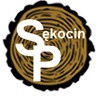                                                                                                                           do Regulaminu rekrutacji do klasy pierwszej…………………………………………………………………..Imię i nazwisko rodzica/prawnego opiekuna…………………………………………………………………Adres zamieszkaniaOŚWIADCZENIEpotwierdzające wolę przyjęcia dziecka do klasy pierwszejPotwierdzam wolę przyjęcia mojego dziecka …………………………………………………………………………Do klasy pierwszej Szkoły Podstawowej im. Włodzimierza Potockiego w Sękocinie w roku szkolnym 2024/2025.Oświadczam, że dane zawarte w Zgłoszeniu/* we Wniosku o przyjęcie dziecka do klasy pierwszej nie uległy zmianie. W przypadku zmian danych zobowiązuję się do przekazania informacji w sekretariacie szkoły.………………………………………                                                        ………………………………………………….     miejscowość, data                                                                                        podpis rodzica/opiekuna prawnego*Niepotrzebne skreślić